МИНИСТЕРСТВО СЕЛЬСКОГО ХОЗЯЙСТВА, ПИЩЕВОЙ И ПЕРЕРАБАТЫВАЮЩЕЙ ПРОМЫШЛЕННОСТИКАМЧАТСКОГО КРАЯПРИКАЗ № 29/72  г. Петропавловск-Камчатский			                            «26» мая 2017 годаВ целях уточнения отдельных положений приказа Министерства сельского хозяйства, пищевой и перерабатывающей промышленности Камчатского края от 27.01.2014 № 29/20 «Об утверждении Порядка предоставления субсидий на возмещение сельскохозяйственным товаропроизводителям Камчатского края части затрат на приобретение оборудования и специализированной техники в рамках реализации государственной программы Камчатского края «Развитие сельского хозяйства и регулирование рынков сельскохозяйственной продукции, сырья и продовольствия Камчатского края на 2014 - 2020 годы»ПРИКАЗЫВАЮ:1. В приказ Министерства сельского хозяйства, пищевой и перерабатывающей промышленности Камчатского края от 27.01.2014 № 29/20 «Об утверждении Порядка предоставления субсидий на возмещение сельскохозяйственным товаропроизводителям Камчатского края части затрат на приобретение оборудования и специализированной техники в рамках реализации государственной программы Камчатского края «Развитие сельского хозяйства и регулирование рынков сельскохозяйственной продукции, сырья и продовольствия Камчатского края на 2014 - 2020 годы» внести следующие изменения:в наименовании слова «на 2014-2018 годы» исключить;в преамбуле слова «на 2014-2018 годы» исключить;в части 1 слова «на 2014-2018 годы» исключить.2. В приложение к приказу Министерства сельского хозяйства, пищевой и перерабатывающей промышленности Камчатского края от 27.01.2014 № 29/20 «Об утверждении Порядка предоставления субсидий на возмещение сельскохозяйственным товаропроизводителям Камчатского края части затрат на приобретение оборудования и специализированной техники в рамках реализации государственной программы Камчатского края «Развитие сельского хозяйства и регулирование рынков сельскохозяйственной продукции, сырья и продовольствия Камчатского края на 2014 - 2020 годы» внести следующие изменения:1) в части 1 слова «на 2014-2018 годы» исключить;2) в абзаце втором части 7 цифру «50,0» заменить на «30,0»;3) в части 8 слова «в пунктах 15.4 и 15.6» заменить словами «в пунктах 9.7, 10.6, 10.7, 10.8, 10.9, 12.5, 12.6, 12.7, 12.8, 12.14, 12.15, 13.4, 13.5, 13.6, 14.2, 14.3, 14.4, 15.4, 15.6, 15.7 и 15.8»;4) в части 10:а) подпункт «а» пункта 1 изложить в следующей редакции: «заключение Соглашения о предоставлении субсидии по форме согласно приложению № 5 к настоящему Порядку;»;б) в подпункте «в» пункта 1 слово «(монтаж)» заменить словами «и монтаж»;в) в подпункте «г» пункта 1 слово «(монтаж)» заменить словами «и монтаж»;5) в части 11:а) слова «последующей доставкой и монтажом» заменить словами «последующим монтажом»;б) слова «доставки и/или» исключить;6) в части 13:а) абзац первый после слова «документы» дополнить словами «(за исключением случаев, предусмотренных подпунктом «г» пункта 2 настоящей части):»;б) абзац третий подпункта «а» пункта 2 изложить в следующей редакции:«- копию договора на приобретение, включающего поставку (доставку) и монтаж техники и оборудования (в случае если требуется монтаж для ввода техники и оборудования в эксплуатацию), заверенного получателем субсидии;»;в) абзац пятый подпункта «а» пункта 2 изложить в следующей редакции:«- копии платежных документов и (или) иных документов, подтверждающих фактическую оплату техники и оборудования с учетом транспортных расходов, связанных с их доставкой и монтажом (шеф-монтажом);»;г) абзац седьмой подпункта «а» пункта 2 изложить в следующей редакции:«- копии документов, подтверждающих год выпуска техники и оборудования (паспорта техники и оборудования, паспорта транспортного средства (паспорта самоходной машины) или иного документа), заверенных получателем субсидии (не требуется для техники и оборудования, указанных в 9.7, 10.6, 10.7, 10.8, 10.9, 12.5, 12.6, 12.7, 12.8, 12.14, 12.15, 13.4, 13.5, 13.6, 14.2, 14.3, 14.4, 15.4, 15.6, 15.7 и 15.8 приложения № 1 к настоящему Порядку);»;д) в абзаце восьмом подпункта «а» пункта 2 перед словом «документов» добавить слово «копии»;е) подпункт «а» пункта 2 дополнить абзацем девятым следующего содержания:«- копии документов, подтверждающих оборудования, указанного в пунктах 9.7, 10.6, 10.7, 10.8, 10.9, 12.5, 12.6, 12.7, 12.8, 12.14, 12.15, 13.4, 13.5, 13.6, 14.2, 14.3, 14.4, 15.4, 15.6, 15.7 и 15.8 приложения № 1 к настоящему Порядку, в эксплуатацию, заверенных получателями субсидии;»;ж) абзац 5 подпункта «б» изложить в следующей редакции:«- копии платежных документов и (или) иных документов, подтверждающих фактическую оплату техники и оборудования с учетом транспортных расходов, связанных с их доставкой и монтажом (шеф-монтажом);»;з) абзац третий подпункта «в» изложить в следующей редакции:«- копию договора на приобретение, включающего поставку (доставку) и монтаж техники и оборудования (в случае если требуется монтаж для ввода оборудования в эксплуатацию), заверенного получателем субсидии;»;и) в абзаце втором подпункта «г» пункта 2 слово «справку-расчет» заменить словом «заявление»;7) дополнить частью 13(1) следующего содержания:«13(1) Минсельхозпищепром Камчатского края запрашивает в порядке межведомственного взаимодействия сведения из Единого государственного реестра юридических лиц (индивидуальных предпринимателей) в отношении получателя субсидии.Получатель субсидии вправе представить в Минсельхозпищепром Камчатского края выписку из Единого государственного реестра юридических лиц (индивидуальных предпринимателей) по собственной инициативе, при этом дата предоставления выписки и/или информации уполномоченным органом не должна быть ранее 30 дней до дня обращения получателя субсидии в Минсельхозпищепром Камчатского края.»;8) абзац первый части 16 после слов «или об отказе в предоставлении» дополнить словом «субсидии»9) дополнить частью 16.1 следующего содержания:«16(1) Минсельхозпищепром Камчатского края совместно с уведомлением о принятии решения о предоставлении субсидии направляет получателю субсидии Соглашение о предоставлении субсидии по форме согласно приложению № 5 к настоящему Порядку для подписания (в случае первичного обращения получателя субсидии в текущем году).Если получатель субсидии в течение 15 календарных дней со дня получения им Соглашения о предоставлении субсидии не предоставил в адрес Минсельхозпищепрома Камчатского края подписанное Соглашение о государственной поддержке, это расценивается как односторонний отказ получателя субсидии от получения субсидии.»;10) абзац второй части 16 считать частью 16(2);3. Приложение №1 к Порядку предоставления субсидий на возмещение сельскохозяйственным товаропроизводителям Камчатского края части затрат на приобретение оборудования и специализированной техники дополнить строками следующего содержания:«».4. В приложении № 2 к Порядку предоставления субсидий на возмещение сельскохозяйственным товаропроизводителям Камчатского края части затрат на приобретение оборудования и специализированной техники в первом абзаце заявления о предоставлении субсидии слова «на 2014-2020 годы» исключить.5. Дополнить приложением № 5 к Порядку предоставления субсидий на возмещение сельскохозяйственным товаропроизводителям Камчатского края части затрат на приобретение оборудования и специализированной техники согласно приложению к настоящему приказу.6. Настоящий приказ вступает в силу через 10 дней после дня его официального опубликования.Министр	                                                              А.А. КучеренкоПриложение к приказу Минсельхозпищепрома Камчатского краяот  «26»  мая   2017 №29/72«Приложение № 5к Порядку предоставления субсидий на возмещение сельскохозяйственным товаропроизводителям Камчатского края части затрат на приобретение оборудования и специализированной техникиСОГЛАШЕНИЕо предоставлении субсидии на возмещение сельскохозяйственным товаропроизводителям Камчатского края части затрат на приобретение оборудования и специализированной техникиг. Петропавловск-Камчатский                                     «___»____________20___ Министерство сельского хозяйства, пищевой и перерабатывающей промышленности Камчатского края, которому в краевом бюджете на соответствующий финансовый год и плановый период предусмотрены бюджетные ассигнования на предоставление субсидий юридическим (физическим) лицам, именуемый в дальнейшем «Главный распорядитель средств краевого бюджета» в лице Министра _________________________________, действующего на основании Положения о Министерстве, утвержденного постановлением Правительства Камчатского края от 25 апреля 2011 года № 153-П, с одной стороны, и ________________________________________ _________________________________________________________________,именуемое в дальнейшем «Получатель», в лице________________________ __________________________________________________________________,действующего на основании_________________________________________, с другой стороны, именуемые «Стороны», в соответствии со статьёй 78 Бюджетного кодекса Российской Федерации, Порядком предоставления субсидий на возмещение сельскохозяйственным товаропроизводителям Камчатского края части затрат на приобретение оборудования и специализированной техники в рамках реализации государственной программы Камчатского края «Развитие сельского хозяйства и регулирование рынков сельскохозяйственной продукции, сырья и продовольствия Камчатского края», утвержденным Приказом Министерства сельского хозяйства, пищевой и перерабатывающей промышленности Камчатского края от 27.01.2014 № 29/20 (далее – Порядок предоставления субсидии), заключили настоящее Соглашение (далее – Соглашение) о нижеследующем.1. Предмет СоглашенияПредметом настоящего Соглашения является предоставление из краевого бюджета в _______ году__________________________________________                                                                                                     (наименование Получателя)субсидии на возмещение сельскохозяйственным товаропроизводителям Камчатского края части затрат на приобретение оборудования и специализированной техники (далее – Субсидия).2. Размер Субсидии2.1. Субсидия предоставляется в соответствии со сводной бюджетной росписью краевого бюджета в пределах лимитов бюджетных обязательств, доведенных Главному распорядителю средств краевого бюджета на очередной финансовый год и плановый период.2.2. Субсидия предоставляется в размере, рассчитанном в соответствии с Порядком предоставления субсидии.3. Условия предоставления СубсидииСубсидия предоставляется при выполнении следующих условий:3.1. Соответствие Получателя ограничениям, установленным статьей 78 Бюджетного кодекса Российской Федерации и Порядку предоставления субсидии.3.2. Предоставление Получателем документов, необходимых для предоставления Субсидии, установленных Порядком предоставления субсидии.3.3. Определение направления расходов, на возмещение которых предоставляется Субсидия, установленных Порядком предоставления субсидии.3.4. Согласие Получателя (за исключением государственных (муниципальных) унитарных предприятий, хозяйственных товариществ и обществ с участием публично-правовых образований в их уставных (складочных) капиталах, а также коммерческих организаций с участием таких товариществ и обществ в их уставных (складочных) капиталах) на осуществление Главным распорядителем средств краевого бюджета, предоставившим Субсидии, и органами государственного контроля проверок соблюдения Получателями Субсидии условий, целей и порядка их предоставления.3.5. Иные условия, предусмотренные Порядком предоставления субсидии.4. Порядок перечисления субсидииПеречисление Субсидии осуществляется Главным распорядителем средств краевого бюджета на счет Получателя, открытый в кредитной организации, не позднее десяти рабочих дней со дня определения Минсельхозпищепромом Камчатского края размеров Субсидии.5. Права и обязанности Сторон5.1. Главный распорядитель средств краевого бюджета обязуется:5.1.1. Рассмотреть в порядке и в сроки, установленные Порядком предоставления субсидии, представленные Получателем документы.5.1.2. Обеспечить предоставление Субсидии ____________________________                                                                                                                                   (наименование Получателя)в порядке и при соблюдении Получателем условий предоставления Субсидии, установленных настоящим Соглашением.5.1.3. Обеспечить перечисление Субсидии на счет Получателя, открытый в кредитной организации.5.1.4. Осуществлять контроль за соблюдением Получателем условий предоставления Субсидии.5.1.5. В случае если_____________________________________________                                                                                              (наименование Получателя)допущены нарушения условий, предусмотренных настоящим Соглашением, направлять Получателю требование об обеспечении возврата средств Субсидии в краевой бюджет.5.2. Главный распорядитель средств краевого бюджета вправе:5.2.1. Запрашивать у Получателя документы и материалы, необходимые для осуществления контроля за соблюдением условий предоставления Субсидии.5.3. Получатель обязуется:5.3.1. Обеспечивать выполнение условий предоставления Субсидии, установленных настоящим Соглашением, в том числе:- предоставлять Главному распорядителю средств краевого бюджета документы, необходимые для предоставления Субсидии, установленные Порядком предоставления субсидии;5.3.2. Обеспечивать исполнение требований Главного распорядителя средств краевого бюджета по: - устранению факта (ов) нарушения порядка, целей и условий предоставления Субсидии в сроки, установленные указанным требованием;- возврату средств в краевой бюджет в размере и в сроки, установленные требованием.5.4. Получатель вправе:5.4.1. Обращаться к Главному распорядителю средств краевого бюджета за разъяснениями в связи с исполнением настоящего Соглашения.6. Ответственность СторонВ случае неисполнения или ненадлежащего исполнения своих обязательств по настоящему Соглашению Стороны несут ответственность в соответствии с законодательством Российской Федерации.7. Заключительные положения7.1. Споры, возникающие между Сторонами в связи с исполнением настоящего Соглашения, решаются ими, по возможности, путем проведения переговоров с оформлением соответствующих протоколов или иных документов. При недостижении согласия споры между Сторонами решаются в судебном порядке.7.2. Соглашение вступает в силу после его заключения Сторонами, но не ранее доведенных лимитов бюджетных обязательств, указанных в пункте 2.1 настоящего Соглашения.7.3. Изменение настоящего Соглашения осуществляется по инициативе Сторон в письменной форме в виде дополнительного соглашения к настоящему Соглашению, которое является его неотъемлемой частью, и вступает в действие после его подписания Сторонами.7.4. Расторжение настоящего Соглашения возможно при взаимном согласии Сторон.7.5. Расторжение настоящего Соглашения в одностороннем порядке возможно в случае нарушения Получателем порядка, целей и условий предоставления Субсидии, установленных Порядком предоставления субсидии и настоящим Соглашением.8. Платежные реквизиты Сторон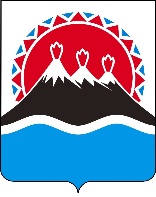 О внесении изменений в приказ от 27.01.2014 № 29/20 «Об утверждении Порядка предоставления субсидий на возмещение сельскохозяйственным товаропроизводителям Камчатского края части затрат на приобретение оборудования и специализированной техники в рамках реализации государственной программы Камчатского края «Развитие сельского хозяйства и регулирование рынков сельскохозяйственной продукции, сырья и продовольствия Камчатского края на 2014 - 2020 годы»15.7.комплекты машин и оборудования для убоя, первичной переработки мяса, в том числе модульные убойные пункты----80-15.8.комплекты машин и оборудования для глубокой переработки мяса и мясопродуктов, в том числе оборудования для производства консервов----80-Минсельхозпищепром Камчатского края Адрес:________________________ИНН _________________________КПП _________________________лицевой счет _________________ в УФК по Камчатскому краюНаименование Получателя субсидии_______________________________Адрес:__________________________________________________________Тел.:____________________________ИНН ___________________________КПП ___________________________ОГРН __________________________Расчетный счет _________________Наименование банка ____________________________________________БИК __________________________Кор. счет ______________________Руководитель____________  ______________                                   (Ф.И.О.)                        М.П.«_____»____________20____ годаРуководитель_____________   _______________                                     (Ф.И.О.)                           М.П.                           (при наличии)«_____»_____________  20____ года